St Peter’s Primary School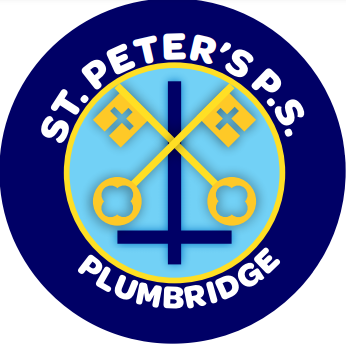 415 Lisnaragh Road, Plumbridge, Omagh, BT79 8AFTel: 028 816 48412  		info@stpeters.plumbridge.ni.sch.ukPrincipal:  Miss S Falls		  Twitter A/c:    @StPeterNEWSLETTER FOR NOVEMBER 2021We hope everyone had a lovely Halloween and enjoyed the festivities! Month of the Holy SoulsDuring November the Christian community take time to remember all those who have died, may they Rest in Peace.  Each classroom will have an area for each child to display the name of their loved ones.  This year we will especially remember Matthew in our prayers.Parent/Teacher meetingsParent/Teacher meetings will take place next Monday 8th November via telephone.  Parents will be provided with a ten-minute slot by their child’s teacher so check Seesaw or Homework Diary tomorrow for your time slot.  We would appreciate that parents keep within their time slot to ensure the smooth running of times. Please answer withheld numbers at the allocated times as teachers will be using their own devices.Milk and Music fees (from Halloween until Christmas break)Milk fee 		£7.60 per childMusic fee	£5.00 per childWe would appreciate if these fees were forwarded to the school no later than Monday 8th November.Thank youThank you to everyone who took part in our Maths Competition. The entries were excellent, it helped to make maths real for children. Thank you for your support. Weather warningsIt is the time of year again when there can be severe weather warnings.  Therefore, we are asking you on those mornings when there has been weather warnings to ensure that there is a member of staff present in the building before dropping off your child as staff can be delayed travelling to school. (Also be aware that if the electricity is off, parents cannot be contacted.) On snowy/frosty mornings please check the school website as the school may be closed.  If you do not have internet access, please ensure to link up with other parents who will call you on these mornings.Shoebox AppealThis year we will continue with the Shoebox appeal.  Each year the community of St Peter’s have donated precious gifts to those in need.  Shoeboxes will be distributed to Albania, Bulgaria, Hungary, Romania and Ukraine.By filling a shoebox with simple items you can bring joy to those in need this Christmas.  This is also a great way of encouraging your child to share with others in need.  The boxes will be collected on Wednesday 10th November.  Please do not send your boxes into school until the week beginning 8th November as we have limited storage space. There is no need to send in any money, a box filled will be fine. Please do let extended family and neighbours know as many people wish to reach out to others at this time.Anti-Bullying Week        Anti-Bullying Week 2021 is taking place from Monday 15th – Friday 19th November.        The Northern Ireland Anti-Bullying Forum (NIABF) coordinates Anti-Bullying Week in Northern Ireland. This year’s theme is ‘One Kind ‘Word’.
    Ask if someone’s OK. Say you’re sorry. Just say hey. In a world that can sometimes feel like it’s    filled with negativity, one kind word can provide a moment of hope. It can be a turning point. It can change someone’s perspective. It can change their day. It can change the course of a conversation and break the cycle of bullying.Best of all, one kind word leads to another. Kindness fuels kindness. So from the playground to Parliament, and from our phones to our homes, together, our actions can fire a chain reaction that powers positivity.   It starts with one kind word. It starts today.          Odd Socks Day forms part of Anti-Bullying Week. It is a chance to celebrate that we are all            unique. Millions of children and adults will be taking part across the country.         On  Monday 15th November the children can wear ODD Socks to school.  The day sends an            important message to people that they should be allowed to be themselves        free from bullying and helps us celebrate Anti-Bullying Week in a fun and positive way.              There is no pressure to wear the latest fashion or buy expensive costumes. All you have to                                    do to take part is wear odd socks, it could not be simpler!             Throughout the week the children in each class will be using resources from the forum, there                 will be presentations, assemblies and workshops to highlight the important message that                bullying of all kinds is wrong. Cash for ClobberAre you ready for a pre-Christmas tidy out?We are collecting all unwanted clothes which will be recycled and where the school will receive funds for all collections made.  Last year we were delighted with the support we received and hope to do the same again this year!The collection point is Glenelly GFC clubrooms and the dates and times for dropping off are as follows:Thursday 4th November at 7.30 p.m.Thursday 11th November at 7.30 p.m.Thursday 18th November at 7.30 p.m.Thursday 25th November at 7.30 p.m.Christmas card fundraiserWe would like to take this opportunity to thank Friends of St Peter’s for organising the Christmas card fundraiser and the lotto draw. This is very much appreciated. Indeed, the money has gone towards updated and replacing novels and comprehension books.Christmas MealChristmas dinner will be served on the 10th of December at the normal cost of £2.60.  In order to gauge numbers, we request that you complete the slip below and forward the appropriate fee for the meals as soon as possible.Yours sincerelyS FallsPrincipal------------------------------------------------------------------------------------------------------------------------Christmas Meal 2021My child/children ____________________ wish to avail of a Christmas meal on Friday 10th December at the cost of £2.60 each.Signed:  ___________________________________